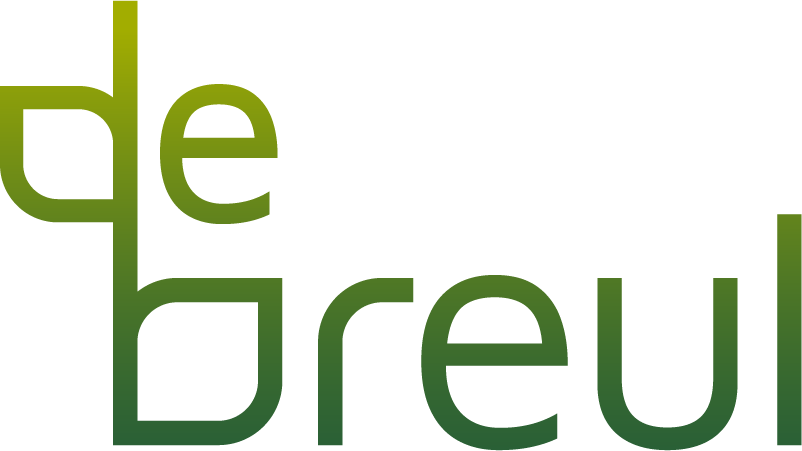 Aanvraag bijzonder verlof Artikel 11 sub f of artikel 11 sub g van de leerplichtwet 1969Gegevens van de aanvrager:
Achternaam:		
Voornaam:Adres + woonplaats:
Telefoonnummer:
Emailadres:Gegevens van de leerling (1):
Achternaam:
Voornaam:
Leerjaar:Gegevens van de leerling (2):
Achternaam:
Voornaam:
Leerjaar:Gegevens van de leerling (3):
Achternaam:
Voornaam:
Leerjaar:Reden van verlof:Datum van verlof:
Datum:						Handtekening:Dit formulier dient uiterlijk zes weken van tevoren door de ouders/verzorgers te worden ingevuld en te worden gemaild naar de afdelingsassistent van de betreffende afdeling(en). Indien u verlof wil aanvragen voor een speciale gelegenheid, stuur dan altijd een bijlage mee waaruit blijkt dat er op de betreffende datum een feest is. Het is begrijpelijk dat voor een uitvaart de termijn van zes weken niet gehaald kan worden. Er geldt dan ook een uitzonderingsregel voor een uitvaart. Een kopie van de kaart is niet nodig. 
Als u nog vragen heeft, kunt u contact opnemen met de leerplichtambtenaar van uw gemeente.Wij volgen hierbij de richtlijn van de Rijksoverheid:https://www.rijksoverheid.nl/onderwerpen/leerplicht/vraag-en-antwoord
http://leerplichtwegwijzer.nl/veelgestelde-vragen/Afdelingsassistenten:MAVO: mevrouw Janine Kelderman j.kelderman@de-breul.nl
HAVO: mevrouw Trui Hollander t.hollander@de-breul.nlVWO: mevrouw Rita van Staa r.vanstaa@de-breul.nl (vervanger van mw. De Bont)